19 января в детском саду прошёл «День открытых дверей». Детский сад работал в обычном режиме. Родители, пришедшие посмотреть на своих детей, приняли активное участие в проведении зарядки, мастер-класса. 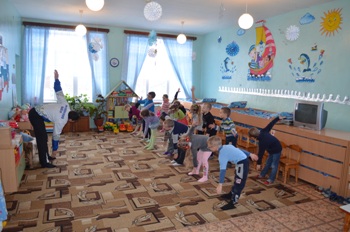 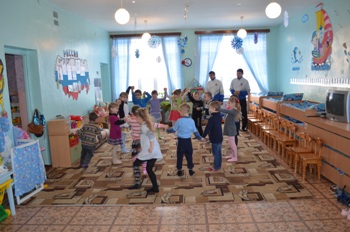 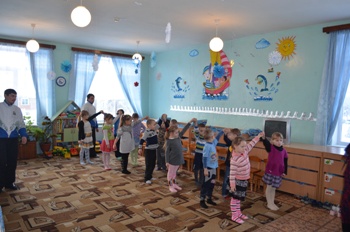 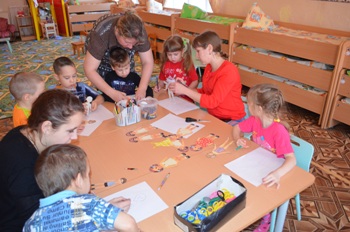 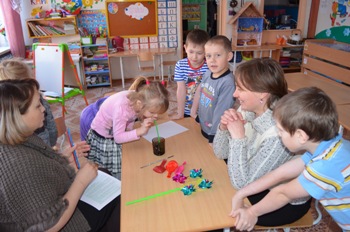 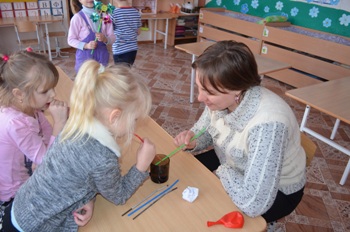 